 Vyšší odborná škola a Střední odborná škola, Březnice, Rožmitálská 340
 	se sídlem Rožmitálská 340, 262 72 Březnice
 	tel.: 318 682 961;     email: skola@sbrez.cz;     www.sbrez.cz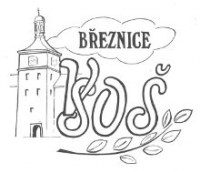 MATURITNÍ SEZNAM LITERÁRNÍCH DĚL k ústní zkoušce z českého jazyka a literatury pro šk. rok 2021/2022 profilová část maturitní zkoušky, jarní termínMaturant/ka: …………………………………………………   Třída …………  Studijní obor   ……….…………………..		Maturant/ka vybírá 20 literárních děl.Minimálně 2 literárními díly musí být v seznamu maturanta/ky zastoupena próza, poezie, drama. 
V Březnici dne …………………….       			Podpis maturanta/ky:  …………………………………..Volba AutorAutorDíloDíloSvětová a česká literatura do konce 18. století (minimálně 2 literární díla)Světová a česká literatura do konce 18. století (minimálně 2 literární díla)Světová a česká literatura do konce 18. století (minimálně 2 literární díla)Světová a česká literatura do konce 18. století (minimálně 2 literární díla)Světová a česká literatura do konce 18. století (minimálně 2 literární díla)--Epos o Gilgamešovi (prozaická verze, převyprávěl V. Zamarovský)Epos o Gilgamešovi (prozaická verze, převyprávěl V. Zamarovský)--Nový zákon - Lukášovo evangelium (ekumenický překlad)Nový zákon - Lukášovo evangelium (ekumenický překlad)MoliéreMoliéreLakomec (drama), překlad V. MikešLakomec (drama), překlad V. MikešMoliéreMoliéreTartuffe (drama), překlad V. MikešTartuffe (drama), překlad V. MikešShakespeare W.Shakespeare W.Hamlet (drama), překlad M. HilskýHamlet (drama), překlad M. HilskýShakespeare W.Shakespeare W.Romeo a Julie (drama), překlad M. HilskýRomeo a Julie (drama), překlad M. HilskýSofoklésSofoklésAntigona (drama), překlad F. StiebitzAntigona (drama), překlad F. StiebitzSofoklésSofoklésKrál Oidipus (drama), překlad F. StiebitzKrál Oidipus (drama), překlad F. StiebitzVillon, F.Villon, F.Závěť (poezie), překlad J. LoukotkováZávěť (poezie), překlad J. LoukotkováSvětová a česká literatura 19. století (minimálně 2 literární díla)Světová a česká literatura 19. století (minimálně 2 literární díla)Světová a česká literatura 19. století (minimálně 2 literární díla)Světová a česká literatura 19. století (minimálně 2 literární díla)Světová a česká literatura 19. století (minimálně 2 literární díla)Balzac, H.Balzac, H.Otec Goriot, překlad B. ZimováOtec Goriot, překlad B. ZimováČech, S.Čech, S.Nový epochální výlet pana Broučka, tentokráte do XV. stoletíNový epochální výlet pana Broučka, tentokráte do XV. stoletíČelakovský, F. L.Čelakovský, F. L.Ohlas písní českých (poezie)Ohlas písní českých (poezie)Erben, K. J.Erben, K. J.Kytice (poezie)Kytice (poezie)Flaubert, G.Flaubert, G.Paní Bovaryová, překlad E. MusilováPaní Bovaryová, překlad E. MusilováGogol, N.V.Gogol, N.V.Revizor (drama), překlad Z. MahlerRevizor (drama), překlad Z. MahlerHavlíček Borovský, K.Havlíček Borovský, K.Král Lávra (poezie)Král Lávra (poezie)Havlíček Borovský, K.Havlíček Borovský, K.Křest sv. Vladimíra (poezie)Křest sv. Vladimíra (poezie)Jirásek, A.Jirásek, A.Lucerna (drama)Lucerna (drama)Maupassant, G.Maupassant, G.Kulička, překlad J. GuthKulička, překlad J. GuthMácha, K. H.Mácha, K. H.Máj (poezie)Máj (poezie)Mácha, K. H.Mácha, K. H.MarinkaMarinkaMrštík, V. – Mrštík, A.Mrštík, V. – Mrštík, A.Maryša (drama)Maryša (drama)Němcová, B.Němcová, B.BabičkaBabičkaNěmcová, B.Němcová, B.Divá BáraDivá BáraNeruda, J.Neruda, J.Balady a romance (poezie)Balady a romance (poezie)Neruda, J.Neruda, J.Povídky malostranskéPovídky malostranskéPoe, E. A.Poe, E. A.Havran (poezie), překlad V. NezvalHavran (poezie), překlad V. NezvalPoe, E. A.Poe, E. A.Jáma a kyvadlo, překlad M. JarošJáma a kyvadlo, překlad M. JarošŠlejhar, K. J.Šlejhar, K. J.Kuře melancholikKuře melancholikTyl, J. K.Tyl, J. K.Strakonický dudák (drama)Strakonický dudák (drama)Wilde, O.Wilde, O.Obraz Doriana Graye, překlad B. PursíkObraz Doriana Graye, překlad B. PursíkZola, E. Zola, E. Zabiják, překlad J. GuthZabiják, překlad J. GuthSvětová literatura 20. a 21. století (minimálně 2 literární díla)Světová literatura 20. a 21. století (minimálně 2 literární díla)Světová literatura 20. a 21. století (minimálně 2 literární díla)Světová literatura 20. a 21. století (minimálně 2 literární díla)Světová literatura 20. a 21. století (minimálně 2 literární díla)Světová literatura 20. a 21. století (minimálně 2 literární díla)Světová literatura 20. a 21. století (minimálně 2 literární díla)Světová literatura 20. a 21. století (minimálně 2 literární díla)Světová literatura 20. a 21. století (minimálně 2 literární díla)Světová literatura 20. a 21. století (minimálně 2 literární díla)Beckett, S.Beckett, S.Čekání na Godota, překlad P. OuředníkČekání na Godota, překlad P. OuředníkBradbury, R.Bradbury, R.451 stupňů Fahrenheita, překlad J. Škvorecký451 stupňů Fahrenheita, překlad J. ŠkvoreckýCollins, S.Collins, S.Hunger Games 1 – Aréna smrti, překlad Z. DušekHunger Games 1 – Aréna smrti, překlad Z. Dušekde Saint-Exupéry, A.de Saint-Exupéry, A.Malý princ, překlad Z. StavinohováMalý princ, překlad Z. StavinohováDürrenmatt, F.Dürrenmatt, F.Návštěva staré dámy (drama), překlad J. StachNávštěva staré dámy (drama), překlad J. StachFranková, A.Franková, A.Deník, překlad M. DrápalDeník, překlad M. DrápalGreen, J.Green, J.Hledání Aljašky, překlad V. VolhejnováHledání Aljašky, překlad V. VolhejnováHemingway, E.Hemingway, E.Stařec a moře, překlad Š. PellarStařec a moře, překlad Š. PellarKing, S.King, S.Nadaný žák, překlad I. NěmečekNadaný žák, překlad I. NěmečekLowry, L.Lowry, L.Spočítej hvězdy, překlad D. KřesťanováSpočítej hvězdy, překlad D. KřesťanováOrwell, G.Orwell, G.1984, překlad E. Šimečková1984, překlad E. ŠimečkováOrwell, G.Orwell, G.Farma zvířat, překlad G. GösselFarma zvířat, překlad G. GösselRemaque, E. M.Remaque, E. M.Na západní frontě klid, překlad I. ParkmanováNa západní frontě klid, překlad I. ParkmanováRolland, R.Rolland, R.Petr a Lucie, překlad J. ZaorálekPetr a Lucie, překlad J. ZaorálekRowlingová, J. K.Rowlingová, J. K.Harry Potter, 1. díl, překlad V. MedekHarry Potter, 1. díl, překlad V. MedekSartre, J. P.Sartre, J. P.Zeď, překlad J. ČermákZeď, překlad J. ČermákSepetys, R.Sepetys, R.V šedých tónech, překlad P. EliášV šedých tónech, překlad P. EliášSolženicyn, A.Solženicyn, A.Jeden den Ivana Děnisoviče, překlad S. MachoninJeden den Ivana Děnisoviče, překlad S. MachoninSteinbeck, J.Steinbeck, J.O myších a lidech, překlad V. VendyšO myších a lidech, překlad V. VendyšStyron, W.Styron, W.Sophiina volba, překlad R. NenadálSophiina volba, překlad R. NenadálTolkienTolkienHobit, překlad F. VrbaHobit, překlad F. VrbaWilliams, T.Williams, T.Tramvaj do stanice Touha (drama), překlad L. PellarováTramvaj do stanice Touha (drama), překlad L. PellarováZusak, M.Zusak, M.Zlodějka knih, překlad V. PenkalaZlodějka knih, překlad V. PenkalaČeská literatura 20. a 21. století (minimálně 2 literární díla)Česká literatura 20. a 21. století (minimálně 2 literární díla)Česká literatura 20. a 21. století (minimálně 2 literární díla)Česká literatura 20. a 21. století (minimálně 2 literární díla)Česká literatura 20. a 21. století (minimálně 2 literární díla)Česká literatura 20. a 21. století (minimálně 2 literární díla)Česká literatura 20. a 21. století (minimálně 2 literární díla)Česká literatura 20. a 21. století (minimálně 2 literární díla)Česká literatura 20. a 21. století (minimálně 2 literární díla)Česká literatura 20. a 21. století (minimálně 2 literární díla)Bezruč, P.Bezruč, P.Slezské písně (poezie)Čapek, K.Čapek, K.Bílá nemoc (drama)Čapek, K.Čapek, K.HordubalČapek, K.Čapek, K.Matka (drama)Dousková, I.Dousková, I.Hrdý BudžesDrda, J.Drda, J.Němá barikádaDyk, V.Dyk, V.KrysařFuks, L.Fuks, L.Spalovač mrtvolGellner, F.Gellner, F.Radosti života (poezie)Hašek, J.Hašek, J.Osudy dobrého vojáka Švejka za světové válkyHartl, P.Hartl, P.Prvok, Šampón, Tečka a KarelHavel, V.Havel, V.Audience (drama)Hrabal, B.Hrabal, B.Obsluhoval jsem anglického králeHrabal, B.Hrabal, B.Ostře sledované vlakyJirotka, Z.Jirotka, Z.SaturninKafka, K.Kafka, K.Proměna Kainar, J.Kainar, J.Nové mýty (poezie)Kryl, K.Kryl, K.Kníška Karla Kryla (poezie)Kundera, M.Kundera, M.Směšné láskyLustig, A.Lustig, A.Modlitba pro Kateřinu HorovitzovouMornštajnová, A.Mornštajnová, A.Hana Nezval, V.Nezval, V.Edison (poezie)Olbracht, I.Olbracht, I.Biblické příběhyOtčenášek, J.Otčenášek, J.Romeo, Julie a tmaPáral V.Páral V.Mladý muž a bílá velrybaPavel, O.Pavel, O.Smrt krásných srncůPoláček, K.Poláček, K.Bylo nás pětSeifert, J.Seifert, J.Na vlnách TSF (poezie)Skácel, J.Skácel, J.Smuténka (poezie)Smoljak, L., Svěrák, Z.Smoljak, L., Svěrák, Z.České nebe (drama)Svěrák, Z.Svěrák, Z.Po strništi bosŠimek, M.Šimek, M.Besídka zvláštní školyŠkvorecký, J.Škvorecký, J.ZbabělciTřeštíková, R.Třeštíková, R.Bábovky Vaculík L.Vaculík L.Morčata Vančura, V.Vančura, V.Rozmarné létoViewegh, M.Viewegh, M.Báječná léta pod psa